Огонь – не шуткаО том, что с огнём шутить опасно, знают даже самые маленькие дети, но, «повторение – мать учения», – не зря гласит народная пословица. К сожалению, пожары все еще случаются и часто приносят не только разрушения, но и гибель людей, в том числе и детей. Традиционно, в конце апреля, накануне профессионального праздника работников пожарной охраны, мы вспоминаем вместе с детьми и родителями правила пожарной безопасности.  Все вместе мы рисуем, играем, читаем стихи и рассказы о пожарах и отважных пожарных, устраиваем театрализованные представления, закрепляя тем самым  правила безопасного обращения с огнём, поведения в быту, на природе. В этом году ярким событием в нашем детском саду стал праздник «Огонь не шутка, не игра, это знает детвора». Дети  старших групп,  встретились в музыкальном зале: читали стихи, пели песни о пожарной машине и нелёгкой работе спасателей.  Ребята 26 группы показали  инсценировку про зверят, которые играясь со спичками, устроили настоящий пожар.  Но на помощь пришел отважный пожарный и спас малышей.  Чтобы закрепить безопасное поведение при пожаре для детей были устроены специальные состязания.  Сначала участники должны были набрать правильно номер на телефоне, чтобы вызвать помощь, а так же назвать свои имя, фамилию и адрес. Затем ребята преодолевали препятствие, выбираясь из задымлённого помещения, передвигаясь  ползком, прикрывая рот и нос смоченным платком.  Таким образом, дети не только  услышали  и увидели правила пожарной безопасности, но и действовали в условиях опасной  ситуации. В завершении праздника по учебной тревоге все воспитанники детского сада вместе с сотрудниками быстро и организованно покинули помещение, продемонстрировав свои умения и навыки по отработке действий в случае возникновения пожара. Капитан пожарной охраны Шустов Михаил Юрьевич  отметил и похвалил детей и взрослых, пожелав никогда не узнать ужасов пожара.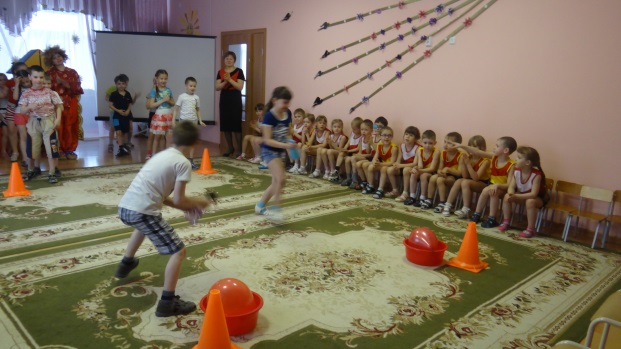 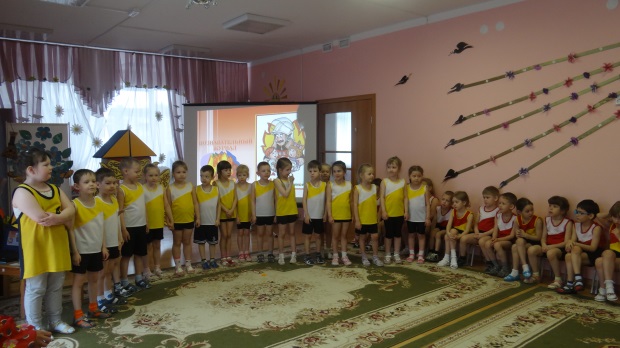 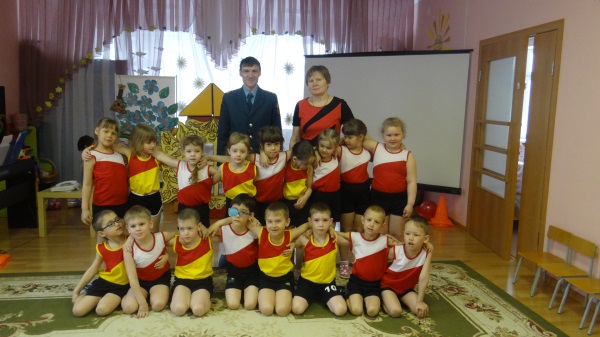 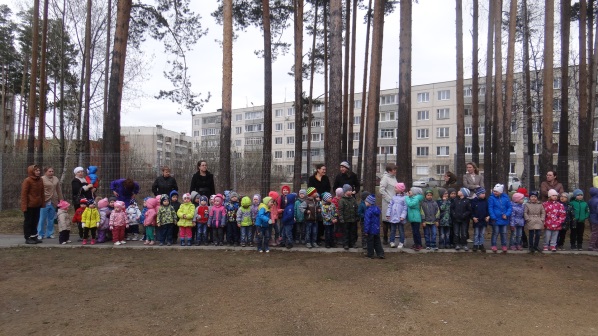 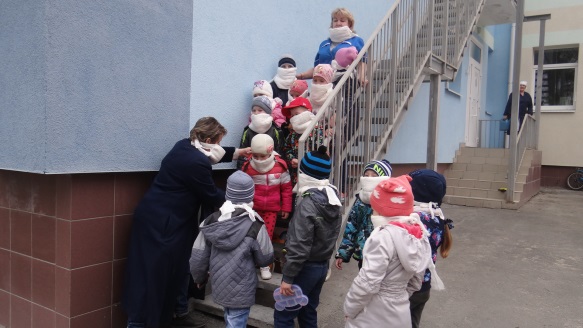 Шабанова Ирина Сергеевна, музыкальный руководитель